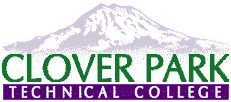 Clover Park Technical CollegeAll Hazard (Safety Committee) Meeting MinutesMeeting Date/Start and End Time: 14:00 pm – 14:15 pmJanuary 24, 2023 -Review of the Accidents/Incidents from the last month- 1-New Safety:1. Continual work on the waterline.  Caution: slippery spots due to moisture and moss.2. Car prowling.  Please make sure you park your vehicle in a well lite area.  Keep your doors locked.  Do not leave valuables in your car.  Do not rely on cameras to protect from being broken into.	3. Due to poor lighting, light bulb replacement on all 39’ poles will start in Lakewood and South Hill.4. In person meeting starting in February.-Concerns:	1. Slippery sidewalks.  With lack of a grounds crew, Ridler priority on safety.	2.  In person meeting.  Thoughts on also having it as a hybrid.Next meeting: In person on February 28, 2023 at 14:00. Location: Building 19 Room 107Prepared by: Rosalinda Gonzalez-YoxtheimerChristian KroissMelissa SiedlickiLoree ChiaroGreg DoyonPearl DeSureKurt FreemanMichelle HillslandJulie WattsD McBrideSheli SledgeRosalinda Gonzalez-YoxtheimerJaya RoseCarine DeLeonCatherine MorrisChris Ridler